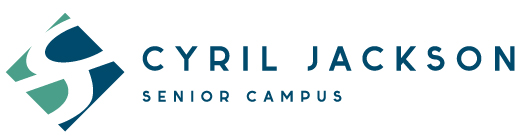 Invitation/Registration to the CJ Wellbeing and Harmony Day Event Wed 8/5/24 from 10:00-1:00 (8:00 Breakfast)Dear Educator,We would like to invite you to run an INTERACTIVE stall at the CJ Wellbeing and Harmony Day Event Wed 8 May.Our students are aged between 16 and ∞!  We have students from over 50 countries.  You will be swept up with their zest for life and knowledge.  They are as diverse in their language as they are in their life experiences. We also have a high proportion of “newly arrived students” who have only been in Australia for weeks, months or a couple of years. Many have only just started learning English, others are on a pathway for TAFE, Uni or work.  The event aims to:increase networking opportunities with students and with other attending community groups/agencies.promote healthy lifestyles, which in turn will assist in achieving personal and educational goals.  provide interaction, information and support.provide a real-life experience for various students who will be assisting on the day, demonstrating interpersonal and organisational skills.aiming to foster inclusiveness, respect and the idea that people of all different cultures can make a valuable contribution to society. Combining a late Harmony Day – lots of orange, red, yellow and pink on the day.It has been a while since we have had many of you at CJ.  For the new agency staff, you would be running an interactive stall, promoting your health and wellbeing/lifestyle skills and or messages.  There will hopefully be stalls ranging from sexual health and drug awareness to healthy eating and road safety.We also invite guest students attending from other local metropolitan schools. We will expect around 700 students to be in attendance on the day. The Year 11 and 12 CJ Health Studies classes are involved in various organisational activities on the day as part of their assessment which includes assisting with set-up and pack-down.  Each student will spend some extended time with various stalls.  It would be fabulous if you could let them to hang with you for 20 minutes throughout the day and allow them to shadow you.  Where possible, the students will reach out in advance.The format of the day: WAHPSA Networking meeting – Optional. 8.00am-9.30am Jackson’s Café, Room 24 Parking in car park 1 & 2 on Reid Street and in the Hospitality car park on the bend of Reid & Haig.  Carpool if you can. Wear something ORANGE if you can, to embrace our Harmony Day Celebration! 😊Register at the front office or at the breakfast in Room 24.Set up before 10am, pack up at 1:00pm (negotiable) Note: it is recess at 10:15 am so be ready!Run your INTERACTIVE stall (e.g., that encourages participation, giveaways, info).Interact with students, teachers and visitors as they walk around the various stalls. Morning tea and lunch will be provided by our Hospitality students.Network with other agencies and enjoy the day!Please register by filling in the attached registration form. For planning considerations, please return ASAP!or by 24th April (negotiable) via email  debra.fitzsimons@education.wa.edu.au       or post to Deb Fitzsimons Cyril Jackson Senior Campus PO Box 108 Bassendean 6934. Please forward to other suitable agencies in your networks.  If you are unable to attend, please return email and please keep us in mind for 2025. We thank you for your support and look forward to seeing you on the day.Kind regards Deb Fitzsimons	(Campus Community Coordinator; Health & PE)		M 0412 288 386